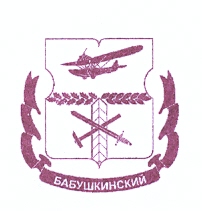 СОВЕТ ДЕПУТАТОВМУНИЦИПАЛЬНОГО ОКРУГА БАБУШКИНСКИЙРЕШЕНИЕ19 мая 2020 года  № ____                                                                 ПРОЕКТВРЕШЕНИО согласовании проекта изменения схемы размещения нестационарных торговых объектов на территории муниципального округа Бабушкинский в части исключения из схемы нестационарного торгового объекта со специализацией «Печать» по адресу ул. Радужная, д.4, корп.1В соответствии с пунктом 1 части 5 статьи 1 Закона города Москвы                   от 11 июля 2012 года № 39 «О наделении органов местного самоуправления муниципальных округов в городе Москве отдельными полномочиями города Москвы», постановлением Правительства Москвы от 3 февраля 2011 года  №26-ПП «О размещении нестационарных торговых объектов, расположенных в городе Москве на земельных участках, в зданиях, строениях и сооружениях, находящихся в государственной собственности», на основании обращения Департамента средств массовой информации и рекламы города Москвы от 19 марта 2020 года №02-25-128/20,                                                      Совет депутатов муниципального округа Бабушкинский решил:1. Согласовать/отказать в согласовании проект изменения схемы размещения нестационарных торговых объектов на территории муниципального округа Бабушкинский, в части исключения из схемы нестационарного торгового объекта со специализацией «Печать» по адресу ул. Радужная, д.4, корп.1 (приложение).2. Направить настоящее решение в Департамент средств массовой информации и рекламы города Москвы, Департамент территориальных органов исполнительной власти города Москвы (с приложением копии обращения), в течение 3 дней со дня его принятия.3. Опубликовать настоящее решение в бюллетене «Московский муниципальный вестник» и разместить на официальном сайте Совета депутатов муниципального округа Бабушкинский babush.ru.4. Контроль за выполнением настоящего решения возложить на главу муниципального округа Бабушкинский. Временно исполняющий полномочия главы муниципального округа Бабушкинский								       Е.В. КиселёваПроект изменения схемы размещения нестационарных торговых объектов на территории муниципального округа Бабушкинский в части исключения из схемы нестационарных торговых объектов со специализацией «Печать»Приложениек решению Совета депутатов муниципального округа Бабушкинскийот 19 мая 2020 года №5/…№ п/пОкругРайонВид объектаАдрес размещенияПлощадь НТОСпециализацияПериод размещенияКорректировка схемы1СВАОБабушкинскийКиоскРадужная ул., д. 4, к. 19Печатьс 1 января по 31 декабряИсключение из Схемынесоответствие требованиям к размещению, установленным ППМ от 03.02.2011 № 26-ПП (пп.3 п.8 прил. 1)